PHÒNG GIÁO DỤC VÀ ĐÀO TẠO	ĐỀ KIỂM TRA HỌC KỲ 1	QUẬN  TÂN PHÚ	Năm học: 2017 – 2018 		Môn  Toán – lớp 8	ĐỀ THAM KHẢO	Thời gian  làm bài: 90  phút		(không kể thời gian phát đềCâu 1: (2 điểm) Phân tích các đa thức sau thành nhân tử:Câu 2: (2 điểm) Tìm x, biết:Câu 3: (2 điểm)  Rút gọn biểu thức sau:Câu  4: (1 điểm) Để lát nền một căn phòng hình chữ nhật có kích thước 4 m và 6m cần dùng bao nhiêu viên gạch hình vuông có cạnh 40 cm?Câu 5: ( 3 điểm)Cho tam giác nhọn  vuông tại  (),là trung điểm . Gọi  là điểm đối xứng với  qua .Chứng minh tứ giác  là hình chữ nhật.Vẽ   tại ,  tại  . Chứng minh tứ giác là hình bình hành.Để tứ giác trở thành hình thoi thì tam giác cần thêm điều kiện gì?					HẾTĐÁP  ÁN  VÀ  THANG ĐIỂMCâu 1: (2 điểm) Phân tích các đa thức sau thành nhân tử:    (0,5 điểm)   (0,5 điểm) (0,5 điểm)  (0,5 điểm)Câu 2: (2 điểm) Tìm x, biết: (0,25 điểm)  (0,25 điểm)  (0,25 điểm)     (0,25 điểm)     (0,25 điểm) hoặc             (0,25 điểm) hoặc     (0,5 điểm)Câu 3: (2 điểm)  Rút gọn biểu thức sau:  (0,25 x 4) (0,5 điểm) (0,25 điểm)   (0,25 điểm)Câu 4: (1 điểm)Diện tích mỗi miếng gạch: 40.40 = 1 600 cm2        (0,25 điểm)Diện tích căn phòng: 4.6 =  24 m2 = 240 000 cm2       (0,5 điểm)Số viên gạch cần sử dụng: 240 000 : 1 600 = 150 (viên gạch)     (0,25 điểm)Bài 5: ( 3 điểm) Xét tứ giác , ta có: 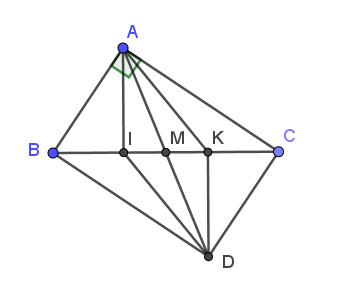              M là trung điểm BC(0,25 điểm)                   N là trung điểm AD ( do D đối xứng với A qua M)  (0,25 điểm)                         BC và AD là hai đường chéo cắt nhau tại M (0,25 điểm)             Nên tứ giác  là hình chữ nhật. (0,25 điểm) ,  (1)  (0,25 điểm)        (cạnh huyền-góc nhọn) (0,25 điểm)  (2) (0,25 điểm)Từ (1) và (2), suy ra  là hình bình hành. (0,25 điểm)Để tứ giác trở thành hình thoi thì tại  (0,25 điểm)Khi đó tam giác ABC có AM vừa là trung tuyến vừa là đường cao nên tam giác ABC cân tạ A. (0,5 điểm)Vậy tam giác ABC vuông cân, nghĩa là thêm điều kiện AB = AC thì tứ giác trở thành hình thoi. (0,25 điểm)					HẾT